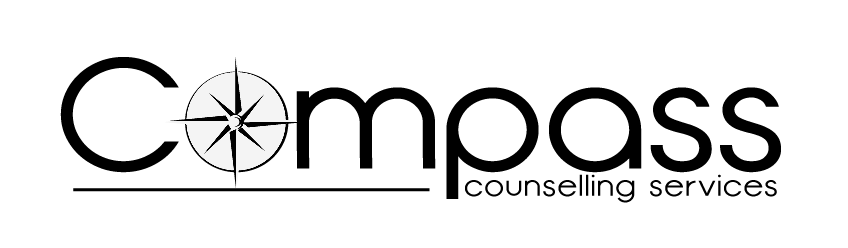 Counselling For YouReferral FormWhen completing this form please save as Word doc not PDF as we are unable to password protect PDF docs. Thankyou.SESSION TIMES:	Face to face	Monday, Tuesday & Thursday		10am – 3pm					Wednesday				10am – 7pm			Remote	Monday				10am – 7pm					Tuesday				10am – 3pm					Wednesday				10am – 7pm					Thursday				10am – 7pmPLEASE NOTE: This service does not provide an interpreter, our counsellors are of English speaking onlyPlease tick if you wish to book a block of 4 or single sessions.Block session x4 £200 [    ] 	Single £55 / session     [    ]        Telephone Counselling (RTC)	□   Video Counselling (RV)	□	Face to Face (FF)	□Mobile No……………………………………  Have you accessed mental health services in the past, please provide details:  Has a current referral been made to mental health crisis services, please provide details:  Are you receiving support from any other agencies, please provide details:  What difficulties have brought you to counselling? How long have you experienced them?Please note that we will endeavour to meet with this request, but it might not always be possible to do so.Please complete the section below - Where did you hear about Compass Counselling?   NHS    						 □ please specify ___________________________Social Prescriber / Wellbeing Link Worker          	 □ please specify ___________________________Friend / Family   □   Internet  □  Other Agency    	 □ please specify ___________________________  Please send referral to enquiries@compass-counselling.org.ukRegistered office: 151 Dale Street, Liverpool, L2 2AHCpass:2018onwards / counselling for you / referrals / counselling for you compass Referral FormName: Address & Postcode: GP Details: Current mental health medication:What is your availability?                                          Preference for Female / Male Counsellor?                                                                                      Yes / No   